 201.1 PurposeThis section describes the treatment of vehicles.201.2 General InformationAll vehicles are excluded resources when determining Supplemental Nutrition Assistance Program (SNAP) eligibility.  The type of vehicle does not matter (automobile, boat, recreational vehicle, or airplane, etc.).Case managers are not required to complete motor vehicle screens to verify ownership of any vehicle.Vehicle and insurance payments are still considered when exploring the possibility of a deficit budget. 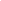 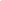 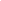 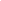 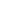 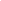 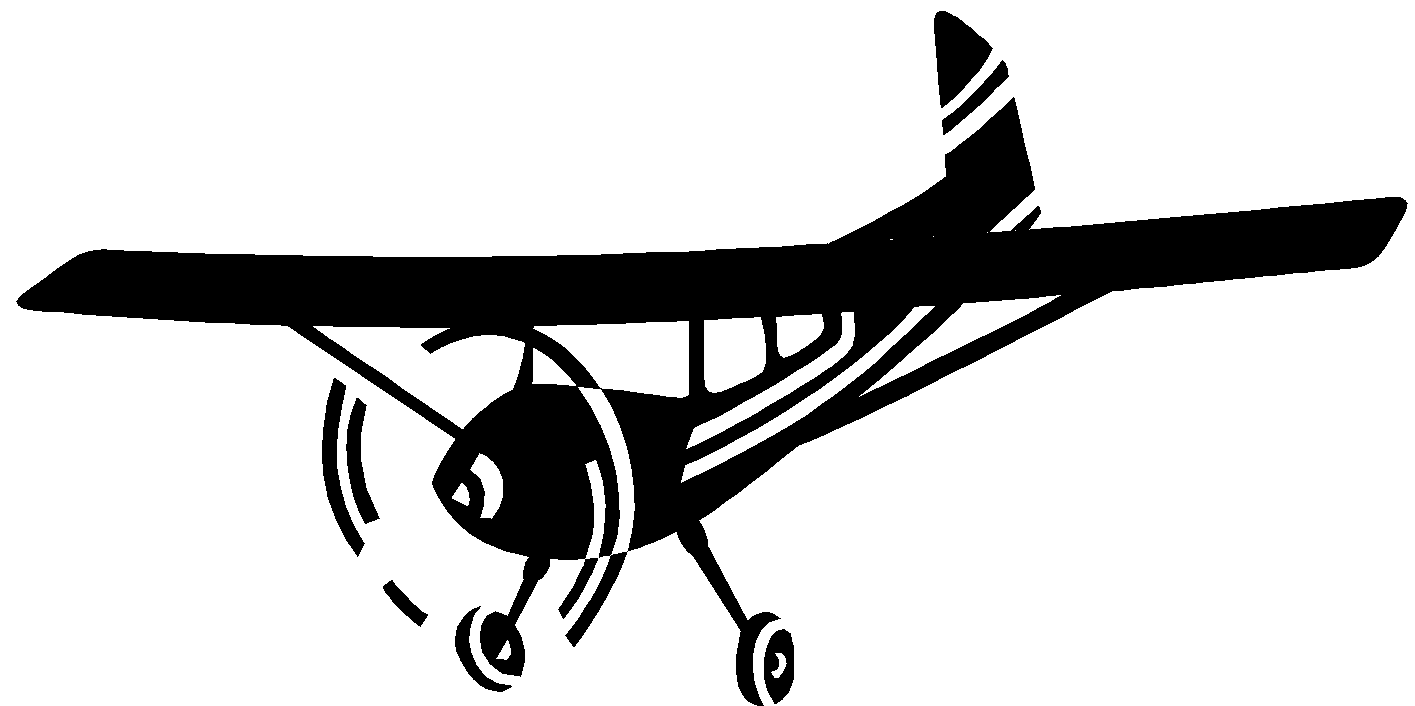 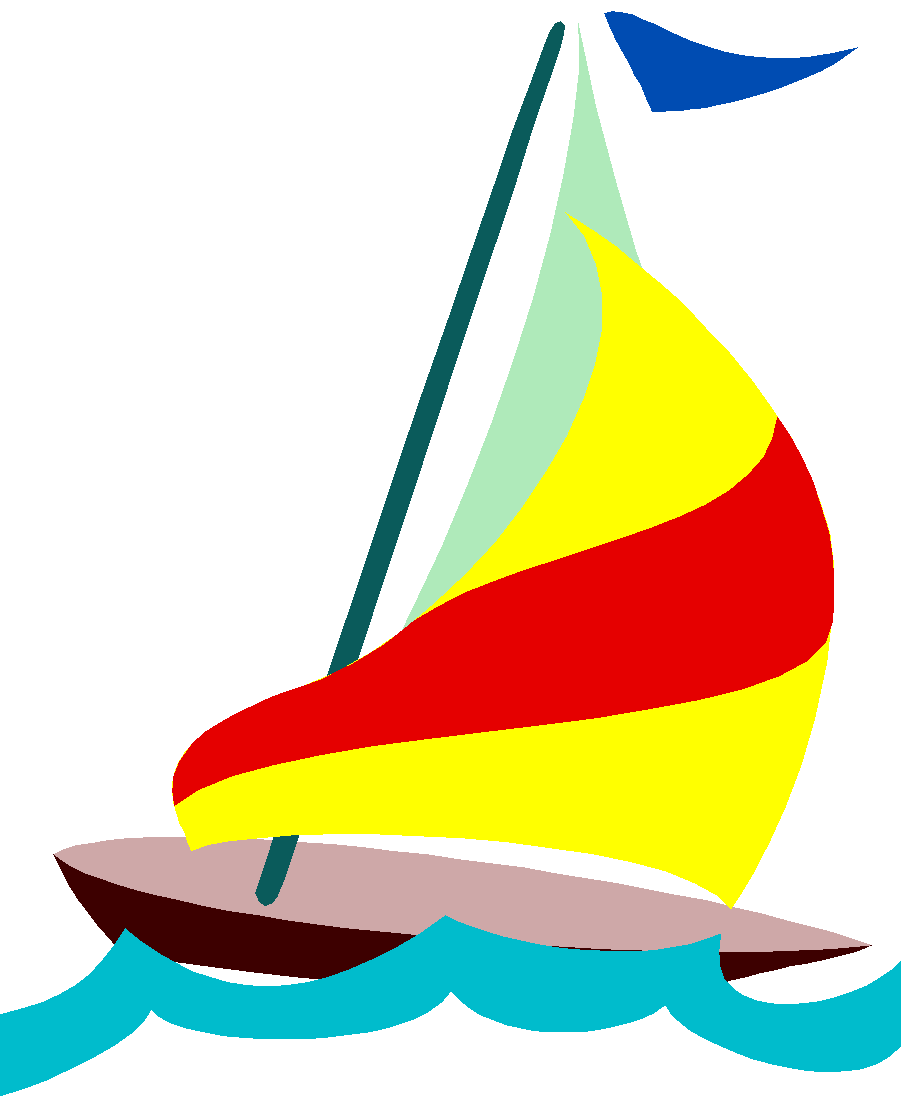 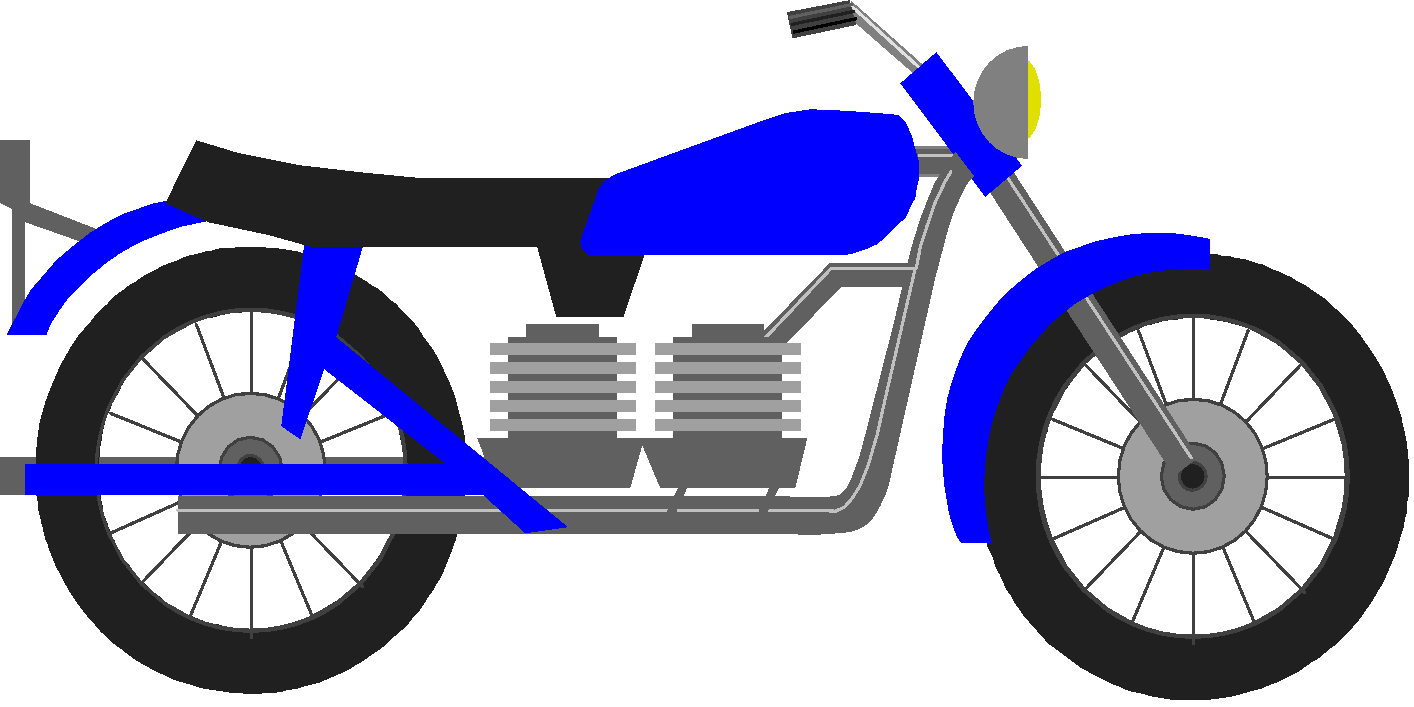 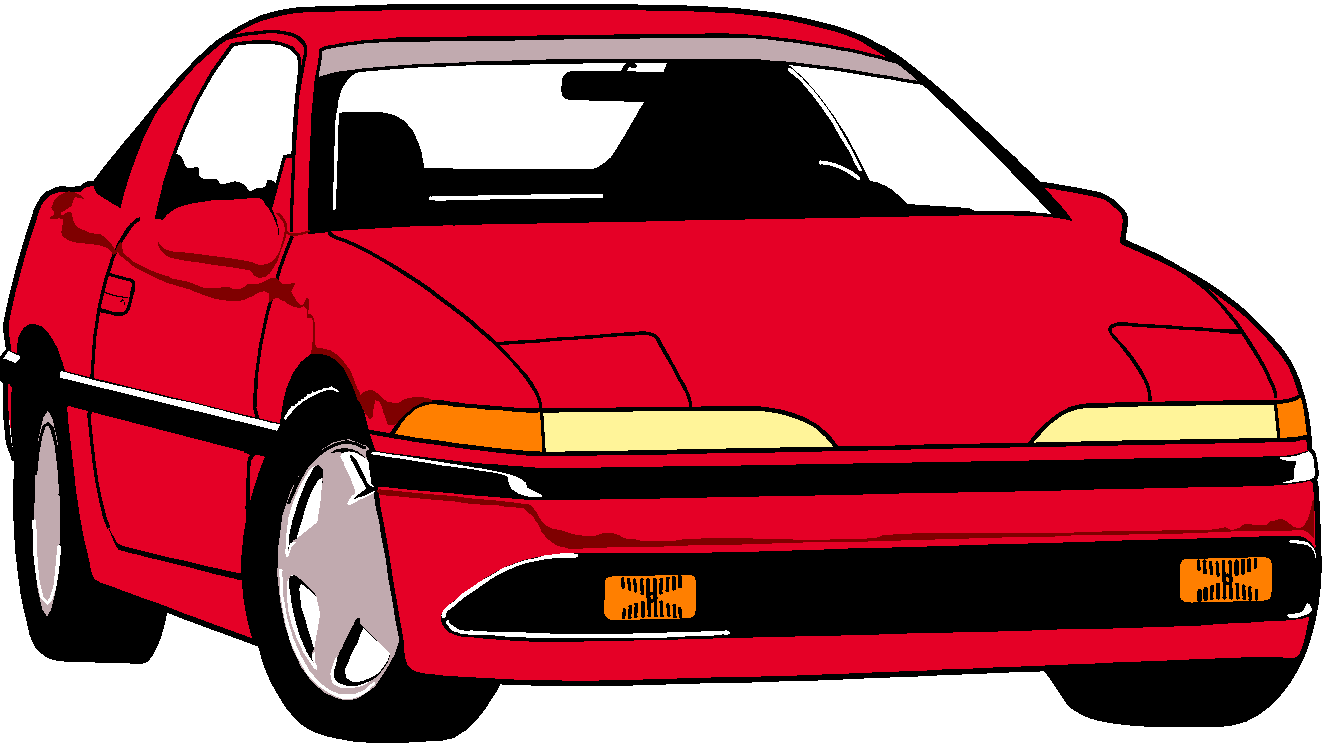 